ATTACHMENT R.2

SURVEY REMINDER POSTCARDspanishAttachment R2: Survey Reminder PostCard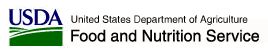 Estudio de Empleo y Capacitación de SNAP Patrocinado por el Departamento de Agricultura de los Estados Unidos ¡Necesitamos su ayuda!Nos gustaría que participara en una encuesta acerca de sus experiencias de trabajo desde que se inscribió para los servicios de Empleo y Capacitación. Le enviaremos una tarjeta de regalo de $40 después de completar la encuesta de 30 minutos si llama al [1-800-288-5645] y completa la encuesta antes del [FECHA]. Si el equipo de estudio le llama para completar la encuesta, le enviaremos una tarjeta de regalo de $20.